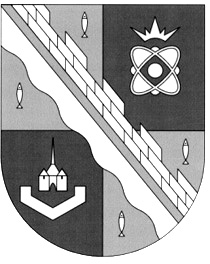 администрация МУНИЦИПАЛЬНОГО ОБРАЗОВАНИЯ                                        СОСНОВОБОРСКИЙ ГОРОДСКОЙ ОКРУГ  ЛЕНИНГРАДСКОЙ ОБЛАСТИпостановлениеот 13/10/2020 № 2010О внесении изменений в муниципальную программуСосновоборского городского округа «Жилище на 2014-2020 годы»В соответствии с решениями совета депутатов Сосновоборского городского округа от 06.12.2019 № 66 «О бюджете Сосновоборского городского округа на 2020 год и на плановый период 2021 и 2022 годов», от 26.06.2020 № 82 «О внесении изменений в решение Совета депутатов от 06.12.2019 № 66 «О бюджете Сосновоборского городского округа на 2020 год и на плановый период 2021 и 2022 годов», администрация Сосновоборского городского округа п о с т а н о в л я е т: Утвердить прилагаемые изменения в муниципальную программу Сосновоборского городского округа «Жилище на 2014-2020 годы», утвержденную постановлением администрации Сосновоборского городского округа от 01.10.2013                   № 2453 (с изменениями от 17.04.2020 № 802).  Общему отделу администрации (Смолкина М.С.) обнародовать настоящее постановление на электронном сайте городской газеты «Маяк». Отделу по связям с общественностью (пресс-центр) Комитета по общественной безопасности и информации (Никитина В.Г.) разместить настоящее постановление на официальном сайте Сосновоборского городского округа. Настоящее постановление вступает в силу со дня официального обнародования. Контроль за исполнением настоящего постановления оставляю за собой.Глава Сосновоборского городского округа                                                          М.В.ВоронковУТВЕРЖДЕНЫ постановлением администрации Сосновоборского городского округа от 13/10/2020 № 2010Изменения,которые вносятся в муниципальную программу Сосновоборского городского округа «Жилище на 2014-2020 годы», утвержденную постановлением администрации Сосновоборского городского округа от 01.10.2013 № 2453 (с изменениями от 17.04.2020 № 802)В паспорте муниципальной программы позицию, касающуюся объемов бюджетных ассигнований изложить в следующей редакции:2. В паспорте муниципальной программы позицию, касающуюся ожидаемых результатов реализации изложить в следующей редакции:3. В паспорте муниципальной программы раздел 4 изложить в следующей редакции: «4. Ресурсное обеспечение программыФинансирование мероприятий программы осуществляется за счет средств федерального бюджета, областного бюджета (Ленинградской области) и местного бюджета Сосновоборского городского округа.Общий объем финансирования в 2014-2020 годах составит 221 059,65707 тыс. рублей, в том числе:средства федерального бюджета 7 300,73905 тыс. рублей;средства областного бюджета 55 876,23487 тыс. рублей;средства местного бюджета 157 882,68315 тыс. рублей,в том числе по годам:в 2014 году – 42 107,337 тыс. рублей, из них: 251,5 тыс. рублей – федеральный бюджет, 5 644,076 тыс. рублей – областной бюджет, 36 211,761 тыс. рублей – местный бюджет;в 2015 году – 22 869,13938 тыс. рублей, из них: 1 583,780 тыс. рублей – федеральный бюджет, 6 839,24838 тыс. рублей – областной бюджет, 14 446,111 тыс. рублей – местный бюджет;в 2016 году – 17 415,72641 тыс. рублей, из них: 3 205,09 тыс. рублей – федеральный бюджет, 5 583,10498 тыс. рублей – областной бюджет, 8 627,53143 тыс. рублей – местный бюджет;в 2017 году – 43 767,39120 тыс. рублей, из них: 566,23197 тыс. рублей – федеральный бюджет, 13 836,68623 тыс. рублей – областной бюджет, 29 364,473 тыс. рублей – местный бюджет;в 2018 году – 50 671,14417 тыс. рублей, из них: 1 276,02845 тыс. рублей – федеральный бюджет, 19 746,59791 тыс. рублей – областной бюджет, 29 648,51781 тыс. рублей – местный бюджет;в 2019 году – 16 782,46736 тыс. рублей, из них: 16 782,46736 тыс. рублей – местный бюджет;в 2020 году – 27 446,45155 тыс. рублей, из них: 418,10863 тыс. рублей – федеральный бюджет, 4 226,52137 тыс. рублей – областной бюджет, 22 801,82155 тыс. рублей – местный бюджет».4. В паспорте муниципальной программы первый абзац раздела 5 изложить в следующей редакции: «В результате создания в рамках реализации настоящей программы условий для осуществления гражданами права на жилище путем предоставления бюджетных средств, а так же стимулирование привлечения гражданами собственных средств, средств, предоставляемых им ипотечных кредитов или займов на строительство (приобретение) жилья, а так же средств организаций, участвующих в реализации программы (за исключением организаций, предоставляющих ипотечные кредиты или займы) на строительство (приобретение) жилых помещений, предполагается улучшение жилищных условий 221 семьи, в том числе: в 2014 году – 26; в 2015 году – 25; в 2016 году – 26; в 2017 году – 37; в 2018 году – 31; в 2019 году – 26; в 2020 году – 50.».5. В паспорте подпрограммы «Обеспечение жильем молодежи» позицию, касающуюся объемов бюджетных ассигнований изложить в следующей редакции:6. В паспорте подпрограммы «Обеспечение жильем молодежи» позицию, касающуюся ожидаемых результатов реализации изложить в следующей редакции:7. В паспорте подпрограммы «Обеспечение жильем молодежи» раздел 5 изложить в следующей редакции: «5. Ресурсное обеспечение подпрограммыФинансирование мероприятий подпрограммы осуществляется за счет средств федерального бюджета, областного бюджета и местного бюджета Сосновоборского городского округа.Общий объем финансовых средств на реализацию подпрограммы в 2014-2020 годах составит 51 977,73853 тыс. рублей, в том числе: средства федерального бюджета –3 611,99905 тыс. рублей; средства областного бюджета – 33 163,52730 тыс. рублей; средства местного бюджета – 15 202,21218 тыс. рублейв том числе по годам:в 2014 году – 2 657,427 тыс. рублей, из них: 251,5 тыс. рублей – федеральный бюджет; 634,527 тыс. рублей – областной бюджет; 1 771,4 тыс. рублей – местный бюджет; в 2015 году – 9 096,72 тыс. рублей, из них: 860,0 тыс. рублей – федеральный бюджет; 6 497,947 тыс. рублей – областной бюджет; 1 738,773 тыс. рублей – местный бюджет;в 2016 году – 3 806,040 тыс. рублей, из них: 240,13 тыс. рублей – федеральный бюджет; 1 094,102 тыс. рублей – областной бюджет; 2 471,808 тыс. рублей – местный бюджет;в 2017 году – 11 364,227 тыс. рублей, из них: 566,23197 тыс. рублей – федеральный бюджет; 8 896,23603 тыс. рублей – областной бюджет; 1 901,759 тыс. рублей – местный бюджет;в 2018 году – 15 906,90650 тыс. рублей из них: 1 276,02845 тыс. рублей – федеральный бюджет; 11 814,19390 тыс. рублей – областной бюджет; 2 816,68415 тыс. рублей – местный бюджет;в 2019 году – 1 797 ,06516 тыс. рублей (местный бюджет);в 2020 году – 7 349,35287 тыс. рублей из них: 418,10863 тыс. рублей – федеральный бюджет; 4 226,52137 тыс. рублей – областной бюджет; 2 704,72287 тыс. рублей – местный бюджет».8. В паспорте подпрограммы «Обеспечение жильем молодежи» раздел 6 изложить в следующей редакции: «6. Ожидаемые результаты, оценка эффективности реализации подпрограммыВ результате создания в рамках реализации подпрограммы условий для осуществления гражданами права на жилище путем предоставления бюджетных средств, а так же стимулирование привлечения гражданами собственных средств, средств, предоставляемых им ипотечных кредитов или займов на строительство (приобретение) жилья, а так же средств организаций, участвующих в реализации программы (за исключением организаций, предоставляющих ипотечные кредиты или займы) на строительство (приобретение) жилых помещений, предполагается улучшение жилищных условий 52 семей, в том числе: в 2014 году – 7; в 2015 году – 6; в 2016 году – 3; в 2017 году – 8, в 2018 году – 13, в 2019 году – 2, в 2020 году – 13».9. В паспорте подпрограммы «Поддержка граждан, нуждающихся в улучшении жилищных условий, на основе принципов ипотечного кредитования» позицию, касающуюся объемов бюджетных ассигнований изложить в следующей редакции:10. В паспорте подпрограммы «Поддержка граждан, нуждающихся в улучшении жилищных условий, на основе принципов ипотечного кредитования» позицию, касающуюся ожидаемых результатов реализации изложить в следующей редакции:11. В паспорте подпрограммы «Поддержка граждан, нуждающихся в улучшении жилищных условий, на основе принципов ипотечного кредитования» раздел 5 изложить в следующей редакции: «5. Ресурсное обеспечение подпрограммыФинансирование мероприятий подпрограммы осуществляется за счет средств областного бюджета и местного бюджета Сосновоборского городского округа.Общий объем финансовых средств на реализацию программы в 2014-2020 годах оставит 42 443,55289 тыс. рублей, в том числе: 22 483,51057 тыс. рублей – средства областного бюджета, 19 960,04232 тыс. рублей – средства местного бюджетаВ том числе по годам:в 2014 году – 5 126,07 тыс. рублей, из них: 5 009,549 тыс. рублей – средства областного бюджета; 116,521 тыс. рублей – средства местного бюджета; в 2015 году – 1 327,24038 тыс. рублей, из них: 112,10438 тыс. рублей – средства областного бюджета; 1 215,136 тыс. рублей – средства местного бюджета;в 2016 году – 7 123,49692 тыс. рублей, из них: 4 489,00298 тыс. рублей – средства областного бюджета; 2 634,49394 тыс. рублей – средства местного бюджета;в 2017 году – 6 900,40482 тыс. рублей, из них: 4 940,45020 тыс. рублей – областной бюджет; 1 959,95462 тыс. рублей – местный бюджет; в 2018 году – 13 279,70097 тыс. рублей, из них: 7 932,40401 тыс. рублей – областной бюджет; 5 347,29696 тыс. рублей – местный бюджет;в 2019 году –5 652,14820 тыс. рублей (местный бюджет);в 2020 году –3 034,49160 тыс. рублей (местный бюджет)».12. В паспорте подпрограммы «Поддержка граждан, нуждающихся в улучшении жилищных условий, на основе принципов ипотечного кредитования» раздел 6 изложить в следующей редакции: «6. Ожидаемые результаты, оценка эффективности реализации подпрограммыВ результате создания в рамках реализации настоящей подпрограммы условий для осуществления гражданами права на жилище путем предоставления бюджетных средств, а так же стимулирование привлечения гражданами собственных средств, средств, предоставляемых им ипотечных кредитов (займов) на приобретение (строительство) жилья, предполагается улучшение жилищных условий 44 семей, в том числе: в 2014 году – 5; в 2015 году – 3; в 2016 году – 6; в 2017 году – 6; в 2018 году – 8; в 2019 году – 10; в 2020 году – 6».13. В паспорте подпрограммы «Обеспечение жилыми помещениями работников бюджетной сферы Сосновоборского городского округа» позицию, касающуюся объемов бюджетных ассигнований изложить в следующей редакции:14. В паспорте подпрограммы «Обеспечение жилыми помещениями работников бюджетной сферы Сосновоборского городского округа» позицию, касающуюся ожидаемых результатов реализации изложить в следующей редакции:15. В паспорте подпрограммы «Обеспечение жилыми помещениями работников бюджетной сферы Сосновоборского городского округа» раздел 5 изложить в следующей редакции: «5. Ресурсное обеспечение подпрограммыФинансирование мероприятий подпрограммы осуществляется за счет средств местного бюджета Сосновоборского городского округа.Объем финансовых средств на реализацию программы в 2014-2020 годах составит 112 979,00905 тыс. рублей, в том числе: в 2014 году – 34  323,84 тыс. рублей; в 2015 году – 11 492,202 тыс. рублей; в 2016 году – 3 521,22949 тыс. рублей; в 2017 году – 25 502,75938 тыс. рублей; в 2018 году – 21 484,53670 тыс. рублей; в 2019 году – 9 333,254 тыс. рублей; в 2020 году – 7 321,18748 тыс. рублей».16. В паспорте подпрограммы «Обеспечение жилыми помещениями работников бюджетной сферы Сосновоборского городского округа» раздел 6 изложить в следующей редакции: «6. Ожидаемые результаты, оценка эффективности реализации подпрограммыВ результате создания в рамках реализации настоящей подпрограммы условий для осуществления работниками бюджетной сферы права на жилище путем предоставления бюджетных средств, а так же стимулирование привлечения гражданами собственных средств, средств, предоставляемых им ипотечных кредитов (займов) на приобретение (строительство) жилья, предполагается улучшение жилищных условий 102 семей, в том числе: в 2014 году – 14; в 2015 году – 15; в 2016 году – 15; в 2017 году - 23; в 2018 году – 10; в 2019 году – 14; в 2020 году – 11».17. Раздел 3 «Ресурсное (финансовое) обеспечение мероприятия программы» Мероприятия 1 «Обеспечение жилыми помещениями работников муниципальной бюджетной сферы Сосновоборского городского округа» изложить в следующей редакции:«3. Ресурсное (финансовое) обеспечение мероприятия программыИсточником реализации мероприятия подпрограммы являются средства местного бюджета Сосновоборского городского округа.Всего для реализации мероприятия планируется  привлечь 17 096,64243 тыс. рублей, в том числе:в 2014 году – 2 170,771 тыс. рублей;в 2015 году – 1 669,51599 тыс. рублей;в 2016 году- 1 352,31349 тыс. рублей;в 2017 году- 4 640,73089 тыс. рублей;в 2018 году- 1 454,22701 тыс. рублей;в 2019 году- 1 375,67657 тыс. рублей;в 2020 году- 4 433,40748 тыс. рублей».18. В паспорте подпрограммы «Обеспечение жильем отдельных категорий граждан, установленных федеральным и областным законодательством» позицию, касающуюся объемов бюджетных ассигнований изложить в следующей редакции:19. В паспорте подпрограммы «Обеспечение жильем отдельных категорий граждан, установленных федеральным и областным законодательством» позицию, касающуюся ожидаемых результатов реализации изложить в следующей редакции:20. В паспорте подпрограммы «Обеспечение жильем отдельных категорий граждан, установленных федеральным и областным законодательством» раздел 5 изложить в следующей редакции: «5. Ресурсное обеспечение подпрограммыФинансирование мероприятий подпрограммы осуществляется за счет средств федерального бюджета, областного бюджета, местного бюджета.Общий объем финансирования подпрограммы в 2015-2020 годах составит 7 856,626 тыс. рублей, из них: средства федерального бюджета – 3 688,740 тыс. рублей, в том числе: в 2015 году – 723,780 тыс. рублей, в 2016 году – 2 964,96 тыс. рублей.средства областного бюджета – 229,197 тыс. рублей, в том числе: в 2015 году – 229,197 тыс. рублей.средства местного  бюджета – 3 938,689 тыс. рублей, в том числе: в 2020 году – 3 938,689 тыс. рублей».21. В паспорте подпрограммы «Обеспечение жильем отдельных категорий граждан, установленных федеральным и областным законодательством» раздел 6 изложить в следующей редакции: «6. Ожидаемые результаты, оценка эффективности реализации подпрограммыВ результате создания в рамках реализации подпрограммы условий для осуществления гражданами права на жилище предполагается улучшение жилищных условий 4 семей, в том числе: в 2015 году – 1; в 2016 году – 2; в 2020 году – 1».22. В паспорте подпрограммы «Улучшение жилищных условий специалистов организаций, созданных для исполнения полномочий органов местного самоуправления и обеспечения их деятельности» позицию, касающуюся объемов бюджетных ассигнований изложить в следующей редакции:23. В паспорте подпрограммы «Улучшение жилищных условий специалистов организаций, созданных для исполнения полномочий органов местного самоуправления и обеспечения их деятельности» позицию, касающуюся ожидаемых результатов реализации изложить в следующей редакции:24. В паспорте подпрограммы «Улучшение жилищных условий специалистов организаций, созданных для исполнения полномочий органов местного самоуправления и обеспечения их деятельности» раздел 5 изложить в следующей редакции: «5. Ресурсное обеспечение подпрограммыФинансирование мероприятий подпрограммы осуществляется за счет средств местного бюджета Сосновоборского городского округа.Объем финансовых средств на реализацию подпрограммы- 5802,73060 тыс. рублей, в том числе по годам:2020 год– 5802,73060 тыс. рублей».25. В паспорте подпрограммы «Улучшение жилищных условий специалистов организаций, созданных для исполнения полномочий органов местного самоуправления и обеспечения их деятельности» раздел 6 изложить в следующей редакции:«6. Ожидаемые результаты, оценка эффективности реализации подпрограммыВ результате создания в рамках реализации настоящей подпрограммы условий для осуществления специалистами организаций, созданных для исполнения полномочий органов местного самоуправления и обеспечения их деятельности, права на жилище путем предоставления бюджетных средств, стимулирования привлечения ими собственных средств, средств, предоставляемых ипотечных кредитов (займов) на приобретение (строительство) жилья, а также улучшения жилищных условий специалистов путем предоставления им жилых помещений на период работы, оплату компенсации за аренду съемного жилья предполагается улучшение жилищных условий 19 семей: в 2020 году- 19 семей».26. Раздел 3 «Ресурсное (финансовое) обеспечение мероприятия программы» Мероприятия 1 «Предоставление специалистам организаций, созданных для исполнения полномочий органов местного самоуправления и обеспечения их деятельности, нуждающимся в улучшении жилищных условий, социальной выплаты (компенсации процентов по ипотечным жилищным кредитам) на приобретение (строительство) жилья на территории Сосновоборского городского округа» изложить в следующей редакции:«3. Ресурсное (финансовое) обеспечение мероприятия подпрограммыИсточником реализации мероприятия являются средства местного бюджета Сосновоборского городского округа.Всего для реализации мероприятия планируется  привлечь 1 021,81860 тыс. рублей, в том числе:в 2020 году- 1 021,81860 тыс. рублей».27. Раздел 4 «Ресурсное (финансовое) обеспечение мероприятия программы» Мероприятия 2 «Аренда жилых помещений для специалистов организаций, созданных для исполнения полномочий органов местного самоуправления и обеспечения их деятельности» изложить в следующей редакции:«4. Ресурсное (финансовое) обеспечение мероприятия подпрограммыИсточником реализации мероприятия являются средства местного бюджета Сосновоборского городского округа.Всего для реализации мероприятия планируется  привлечь 633,132 тыс. рублей, в том числе:в 2020 году- 633,132 тыс. рублей».28. Пункт 2.9. Положения 1 Мероприятия 3 «Выплата компенсации за аренду жилых помещений специалистам организаций, созданных для исполнения полномочий органов местного самоуправления и обеспечения их деятельности» изложить в следующей редакции:«2.9. Ежегодно до 15 декабря года, предшествующего планируемому, Администрация утверждает постановлением список Специалистов получателей Компенсации на очередной финансовый год по форме Приложения 2 в пределах утвержденного финансирования на указанные цели. В случае если на начало текущего года объем средств, необходимый для предоставления компенсации в текущем году, менее утвержденного объема финансирования Мероприятия, Администрация вправе внести изменения в утвержденный список получателей компенсации и/или утвердить дополнительный список получателей компенсации в текущем году. Специалисты могут обратиться за назначением компенсации в текущем году не позднее 31 августа.Документы, поданные позднее указанной даты, подлежат рассмотрению при назначении компенсации на следующий финансовый год».29. Приложение 1 к муниципальной программе Сосновоборского городского округа «Жилище на 2014-2020» годы изложить в следующей редакции:Приложение 1к муниципальной программе Сосновоборского городского округа«Жилище» на 2014-2020 годыПеречень основных мероприятиймуниципальной программы Сосновоборского городского округа«Жилище на 2014-2020 годы» (наименование программы)30. Приложение 2 к муниципальной программе Сосновоборского городского округа «Жилище на 2014-2020» годы изложить в следующей редакции:                                                                                                                                                                                                                             Приложение 2к муниципальной программе Сосновоборского городского округа«Жилище на 2014-2020 годы»Целевые показатели (индикаторы) муниципальной программы Сосновоборского городского округа «Жилище на 2014-2020 годы» (наименование программы)31. Приложение 9 к муниципальной программе Сосновоборского городского округа «Жилище на 2014-2020» годы изложить в следующей редакции:Приложение 9к муниципальной программе Сосновоборского городского округа«Жилище на 2014-2020 годы»ПЛАН РЕАЛИЗАЦИИ на 2020 годмуниципальной программы Сосновоборского городского округа«Жилище на 2014-2020 годы» 
(наименование программы)«Объемы бюджетных ассигнований подпрограммыОбщая сумма расходов на реализацию   мероприятий программы 221 059,65707 тыс. рублей, в том числе:2014 год – 42 107,337 тыс. рублей;2015 год – 22 869,13938 тыс. рублей;2016 год – 17 415,72641 тыс. рублей;2017 год – 43 767,39120 тыс. рублей;2018 год – 50 671,14417 тыс. рублей;2019 год- 16 782,46736 тыс. рублей;2020 год- 27 446,45155 тыс. рублейиз них:средства федерального бюджета – 7 300,73905 тыс. рублей, в том числе:2014 год – 251,5 тыс. рублей;2015 год – 1 583,780 тыс. рублей;2016 год - 3 205,09 тыс. рублей;2017 год - 566,23197 тыс. рублей;2018 год - 1 276,02845 тыс. рублей;2020 год – 418,10863 тыс. рублей.средства областного бюджета – 55 876,23487 тыс. рублей, в том числе:2014 год – 5 644,076 тыс. рублей;2015 год – 6 839,24838 тыс. рублей;2016 год – 5 583,10498 тыс. рублей;2017 год- 13 836,68623 тыс. рублей;2018 год – 19 746,59791 тыс. рублей; 2020 год – 4 226,52137 тыс. рублей.средства местного бюджета – 157 882,68315 тыс. рублей, в том числе:2014 год – 36 211,761 тыс. рублей;2015 год – 14 446,111 тыс. рублей; 2016 год – 8 627,53143 тыс. рублей;2017 год – 29 364,473 тыс. рублей;2018 год – 29 648,51781 тыс. рублей;2019 год – 16 782,46736 тыс. рублей;2020 год – 22 801,82155 тыс. рублей».«Ожидаемые результаты реализации муниципальной программыУлучшение жилищных условий 2014 год – 26 семей; 2015 год – 25 семей; 2016 год – 26 семей; 2017 год – 37 семей; 2018 год – 31 семьи; 2019 год – 26 семей; 2020 год – 50 семей.».«Объемы бюджетных ассигнований подпрограммыОбщая сумма расходов на реализацию мероприятий подпрограммы – 51 977,73853 тыс. рублей, в том числе по годам:2014 год – 2 657,427 тыс. рублей, из них средства федерального бюджета – 251,5 тыс. рублей; средства областного бюджета - 634,527 тыс. рублей; средства местного бюджета - 1 771,4 тыс. рублей;2015 год – 9 096,72 тыс. рублей, из них средства федерального бюджета – 860,0 тыс. рублей; средства областного бюджета - 6 497,947 тыс. рублей; средства местного бюджета - 1 738,773 тыс. рублей;2016 год – 3 806,04 тыс. рублей, из них средства федерального бюджета – 240,130 тыс. рублей; средства областного бюджета - 1 094,102 тыс. рублей; средства местного бюджета - 2 471,808 тыс. рублей;2017 год – 11 364,227 тыс. рублей, из них средства федерального бюджета – 566,23197 тыс. рублей; средства областного бюджета - 8 896,23603 тыс. рублей; средства местного бюджета - 1 901,759 тыс.рублей;2018 год – 15 906,90650 тыс. рублей, из них средства федерального бюджета – 1 276,02845 тыс. рублей; средства областного бюджета – 11 814,19390 тыс. рублей; средства местного бюджета - 2 816,68415 тыс. рублей; 2019 год – 1797,06516 тыс. рублей (местный бюджет);2020 год – 7 349,35287 тыс. рублей, из них средства федерального бюджета – 418,10863 тыс. рублей; средства областного бюджета – 4 226,52137 тыс. рублей; средства местного бюджета - 2 704,72287 тыс. рублей».«Ожидаемые результаты реализации подпрограммыУлучшение жилищных условий2014 год – 7 семей; 2015 год – 6 семей; 2016 год – 3 семьи; 2017 год – 8 семей, 2018 год – 13 семей, 2019 год – 2 семей, 2020 год – 13 семей.».«Объемы бюджетных ассигнований подпрограммыОбщая сумма расходов на реализацию мероприятий подпрограммы 42 443,55289 тыс. рублей, в том числе: средства областного бюджета –22 483,51057 тыс. рублей, местного бюджета – 19 960,04232 тыс. рублей, в том числе по годам: 2014 год – 5 126,07 тыс. рублей, из них: 5 009,549 – областной бюджет; 116,521 тыс. рублей – местный бюджет; 2015 год – 1 327,24038 тыс. рублей, из них: 112,10438 тыс. рублей – областной бюджет; 1 215,136 тыс. рублей – местный бюджет; 2016 год – 7 123,49692 тыс. рублей, из них: 4 489,00298 тыс. рублей – областной бюджет; 2 634,49394 тыс. рублей – местный бюджет; 2017 год – 6 900,40482 тыс. рублей, из них: 4 940,45020 тыс. рублей – областной бюджет; 1 959,95462 тыс. рублей – местный бюджет; 2018 год – 13 279,70097 тыс. рублей, из них: 7 932,40401 тыс. рублей – областной бюджет; 5 347,29696 тыс. рублей – местный бюджет; 2019 год –5 652,14820 тыс. рублей (местный бюджет); 2020 год –3 034,49160 тыс. рублей (местный бюджет)».«Ожидаемые результаты реализации подпрограммыУлучшение жилищных условий:2014 год – 5 семей; 2015 год – 3 семей; 2016 год – 6 семей; 2017 год – 6 семей; 2018 год – 8 семей; 2019 год – 10 семей; 2020 год – 6 семей.».«Объемы бюджетных ассигнований подпрограммыОбщая сумма расходов на реализацию мероприятий подпрограммы – 112 979,00905 тыс. рублей, в том числе по годам:2014 год – 34 323,84 тыс. рублей;2015год– 11 492,202 тыс. рублей;2016 год–3 521,22949 тыс. рублей;2017 год– 25 502,75938 тыс. рублей;2018 год–21 484,53670 тыс. рублей;2019 год– 9 333,254 тыс. рублей;2020 год– 7 321,18748 тыс. рублей».«Ожидаемые результаты реализации подпрограммыУлучшение жилищных условий2014 год – 14 семей; 2015 год – 15 семей; 2016 год –15 семей; 2017 год – 23 семей; 2018 год –10 семей; 2019 год –14 семей; 2020 год –11 семей».«Объемы бюджетных ассигнований подпрограммыОбщий объем финансирования подпрограммы –      7 856,626 тыс. рублей, из них:средства федерального бюджета 3 688,740 тыс. рублей в том числе:2015 год – 723,780 тыс. рублей;2016 год – 2 964,96 тыс. рублей.средства областного бюджета – 229,197 тыс. рублей, в том числе:2015 год – 229,197 тыс. рублей.средства местного бюджета – 3 938,689 тыс. рублей, в том числе:2020 год – 3 938,689 тыс. рублей».«Ожидаемые результаты реализации подпрограммыУлучшение жилищных условий2015 год – 1 семьи; 2016 год – 2 семей; 2020 год – 1 семьи.».«Объемы бюджетных ассигнований подпрограммыОбщая сумма расходов на реализацию мероприятий подпрограммы – 5802,73060 тыс. рублей, в том числе по годам:2020 год– 5802,73060 тыс. рублей».«Ожидаемые результаты реализации подпрограммыУлучшение жилищных условий2020 год – 19 семей».№ п/пНаименование подпрограмм, основных мероприятий, ведомственных целевых программОтветственный за реализациюГРБС (наименование)Годы реализацииПлан финансирования, тыс. руб.План финансирования, тыс. руб.План финансирования, тыс. руб.План финансирования, тыс. руб.План финансирования, тыс. руб.План финансирования, тыс. руб.План финансирования, тыс. руб.План финансирования, тыс. руб.План финансирования, тыс. руб.№ п/пНаименование подпрограмм, основных мероприятий, ведомственных целевых программОтветственный за реализациюГРБС (наименование)Годы реализацииИсточник финансирования2014 год2015 год2016 год2017 год2018 год2019 год2020 годИТОГО№ п/пНаименование подпрограмм, основных мероприятий, ведомственных целевых программОтветственный за реализациюГРБС (наименование)Годы реализацииИсточник финансирования2014 год2015 год2016 год2017 год2018 год2019 год2020 годИТОГО№ п/пНаименование подпрограмм, основных мероприятий, ведомственных целевых программОтветственный за реализациюГРБС (наименование)Годы реализацииИсточник финансирования2014 год2015 год2016 год2017 год2018 год2019 год2020 годИТОГО№ п/пНаименование подпрограмм, основных мероприятий, ведомственных целевых программОтветственный за реализациюГРБС (наименование)Годы реализацииИсточник финансирования2014 год2015 год2016 год2017 год2018 год2019 год2020 годИТОГО1234567891011121314АВСЕГО по муниципальной программе Сосновоборского городского округа «Жилище на 2014-2020 годы»Жилищный отделАдминистрация 2014-2020Местный бюджет36211,7610014446,111008627,5314329364,4730029648,5178116782,4673622801,82155157882,68315АВСЕГО по муниципальной программе Сосновоборского городского округа «Жилище на 2014-2020 годы»Жилищный отделАдминистрация 2014-2020Федеральный бюджет251,500001583,780003205,09000566,231971276,028450,00000418,108637300,73905АВСЕГО по муниципальной программе Сосновоборского городского округа «Жилище на 2014-2020 годы»Жилищный отделАдминистрация 2014-2020Областной бюджет5644,076006839,248385583,1049813836,6862319746,597910,000004226,5213755876,23487АВСЕГО по муниципальной программе Сосновоборского городского округа «Жилище на 2014-2020 годы»Жилищный отделАдминистрация 2014-2020ИТОГО42107,3370022869,1393817415,7264143767,3912050671,1441716782,4673627446,45155221059,657071Подпрограмма 1 «Обеспечение жильем молодежи» муниципальной программы Сосновоборского городского округа «Жилище на 2014-2020 годы»Жилищный отделАдминистрация2014-2020Местный бюджет1771,400001738,773002471,808001901,759002816,684151797,065162704,7228715202,212181Подпрограмма 1 «Обеспечение жильем молодежи» муниципальной программы Сосновоборского городского округа «Жилище на 2014-2020 годы»Жилищный отделАдминистрация2014-2020Федеральный бюджет251,50000860,00000240,13000566,231971276,028450,00000418,108633611,999051Подпрограмма 1 «Обеспечение жильем молодежи» муниципальной программы Сосновоборского городского округа «Жилище на 2014-2020 годы»Жилищный отделАдминистрация2014-2020Областной бюджет634,527006497,947001094,102008896,2360311814,193900,000004226,5213733163,527301Подпрограмма 1 «Обеспечение жильем молодежи» муниципальной программы Сосновоборского городского округа «Жилище на 2014-2020 годы»Жилищный отделАдминистрация2014-2020ИТОГО2657,427009096,720003806,0400011364,2270015906,906501797,065167349,3528751977,738531.1Мероприятие 1 предоставление молодым семьям – участникам подпрограммы социальных выплат на приобретение жилья или строительство индивидуального жилого дома из местного бюджетаЖилищный отдел2014-2020Местный бюджет1123,560001123,560002323,560001384,358001360,994001797,065161156,5128710269,610031.1Мероприятие 1 предоставление молодым семьям – участникам подпрограммы социальных выплат на приобретение жилья или строительство индивидуального жилого дома из местного бюджетаЖилищный отдел2014-2020ИТОГО1123,560001123,560002323,560001384,358001360,994001797,065161156,5128710269,610031.2 Мероприятие 2      софинансирование при предоставлении социальных выплат  молодым семьям – участникам мероприятия по обеспечению жильем молодых семей ведомственной целевой программы «Оказание государственной поддержки гражданам в обеспечении жильем и оплате жилищно-коммунальных услуг» государственной программы Российской Федерации «Обеспечение доступным и комфортным жильем и коммунальными услугами граждан Российской Федерации»Жилищный отдел2014-2020Местный бюджет323,92000615,21300148,24800473,24300815,670000,000001548,2103924,504001.2 Мероприятие 2      софинансирование при предоставлении социальных выплат  молодым семьям – участникам мероприятия по обеспечению жильем молодых семей ведомственной целевой программы «Оказание государственной поддержки гражданам в обеспечении жильем и оплате жилищно-коммунальных услуг» государственной программы Российской Федерации «Обеспечение доступным и комфортным жильем и коммунальными услугами граждан Российской Федерации»Жилищный отдел2014-2020Федеральный бюджет 251,50000860,00000240,13000566,231971276,028450,00000418,108633611,999051.2 Мероприятие 2      софинансирование при предоставлении социальных выплат  молодым семьям – участникам мероприятия по обеспечению жильем молодых семей ведомственной целевой программы «Оказание государственной поддержки гражданам в обеспечении жильем и оплате жилищно-коммунальных услуг» государственной программы Российской Федерации «Обеспечение доступным и комфортным жильем и коммунальными услугами граждан Российской Федерации»Жилищный отдел2014-2020Областной бюджет634,527006497,947001094,102005765,497036054,012550,000004226,5213724272,606951.2 Мероприятие 2      софинансирование при предоставлении социальных выплат  молодым семьям – участникам мероприятия по обеспечению жильем молодых семей ведомственной целевой программы «Оказание государственной поддержки гражданам в обеспечении жильем и оплате жилищно-коммунальных услуг» государственной программы Российской Федерации «Обеспечение доступным и комфортным жильем и коммунальными услугами граждан Российской Федерации»Жилищный отдел2014-2020ИТОГО1209,947007973,160001482,480006804,972008145,711000,000006192,8400031809,110001.3.Мероприятие 3  предоставление социальных выплат  молодым семьям – участникам основного мероприятия «Улучшение жилищных условий молодых граждан (молодых семей)» подпрограммы «Содействие в обеспечении жильем граждан Ленинградской области» государственной программы Ленинградской области «Формирование городской среды и обеспечение качественным жильем граждан на территории Ленинградской области»Жилищный отдел2014-2020Местный бюджет323,920000,000000,0000044,15800640,020150,000000,000001008,098151.3.Мероприятие 3  предоставление социальных выплат  молодым семьям – участникам основного мероприятия «Улучшение жилищных условий молодых граждан (молодых семей)» подпрограммы «Содействие в обеспечении жильем граждан Ленинградской области» государственной программы Ленинградской области «Формирование городской среды и обеспечение качественным жильем граждан на территории Ленинградской области»Жилищный отдел2014-2020Областной бюджет0,000000,000000,000003130,739005760,181350,000000,000008890,920351.3.Мероприятие 3  предоставление социальных выплат  молодым семьям – участникам основного мероприятия «Улучшение жилищных условий молодых граждан (молодых семей)» подпрограммы «Содействие в обеспечении жильем граждан Ленинградской области» государственной программы Ленинградской области «Формирование городской среды и обеспечение качественным жильем граждан на территории Ленинградской области»Жилищный отдел2014-2020ИТОГО323,920000,000000,000003174,897006400,201500,000000,000009899,018501.3.Мероприятие 3  предоставление социальных выплат  молодым семьям – участникам основного мероприятия «Улучшение жилищных условий молодых граждан (молодых семей)» подпрограммы «Содействие в обеспечении жильем граждан Ленинградской области» государственной программы Ленинградской области «Формирование городской среды и обеспечение качественным жильем граждан на территории Ленинградской области»Жилищный отдел2014-20202Подпрограмма 2 «Поддержка граждан, нуждающихся  в улучшении жилищных условий, на основе  принципов ипотечного кредитования» муниципальной программы Сосновоборского городского округа «Жилище на 2014-2020 годы»Жилищный отделАдминистрация2014-2020Местный бюджет116,521001215,136002634,493941959,954625347,296965652,148203034,4916019960,042322Подпрограмма 2 «Поддержка граждан, нуждающихся  в улучшении жилищных условий, на основе  принципов ипотечного кредитования» муниципальной программы Сосновоборского городского округа «Жилище на 2014-2020 годы»Жилищный отделАдминистрация2014-2020Областной бюджет5009,54900112,104384489,002984940,450207932,404010,000000,0000022483,510572Подпрограмма 2 «Поддержка граждан, нуждающихся  в улучшении жилищных условий, на основе  принципов ипотечного кредитования» муниципальной программы Сосновоборского городского округа «Жилище на 2014-2020 годы»Жилищный отделАдминистрация2014-2020ИТОГО5126,070001327,240387123,496926900,4048213279,700975652,148203034,4916042443,552892.1 Мероприятие 1  предоставление социальных выплат на строительство (приобретение) жилья гражданам - участникам основного мероприятия «Улучшение жилищных условий граждан с использованием средств ипотечного кредита (займа)» подпрограммы «Содействие в обеспечении жильем граждан Ленинградской области» государственной программы Ленинградской области «Формирование городской среды и обеспечение качественным жильем граждан на территории Ленинградской области».Жилищный отдел2014-2020Местный бюджет116,521002,0000076,7629669,68462881,378220,000000,000001146,346802.1 Мероприятие 1  предоставление социальных выплат на строительство (приобретение) жилья гражданам - участникам основного мероприятия «Улучшение жилищных условий граждан с использованием средств ипотечного кредита (займа)» подпрограммы «Содействие в обеспечении жильем граждан Ленинградской области» государственной программы Ленинградской области «Формирование городской среды и обеспечение качественным жильем граждан на территории Ленинградской области».Жилищный отдел2014-2020Областной бюджет5009,54900112,104384489,002984940,450207932,404010,000000,0000022483,510572.1 Мероприятие 1  предоставление социальных выплат на строительство (приобретение) жилья гражданам - участникам основного мероприятия «Улучшение жилищных условий граждан с использованием средств ипотечного кредита (займа)» подпрограммы «Содействие в обеспечении жильем граждан Ленинградской области» государственной программы Ленинградской области «Формирование городской среды и обеспечение качественным жильем граждан на территории Ленинградской области».Жилищный отдел2014-2020ИТОГО5126,07000114,104384565,765945010,134828813,782230,000000,0000023629,857372.1 Мероприятие 1  предоставление социальных выплат на строительство (приобретение) жилья гражданам - участникам основного мероприятия «Улучшение жилищных условий граждан с использованием средств ипотечного кредита (займа)» подпрограммы «Содействие в обеспечении жильем граждан Ленинградской области» государственной программы Ленинградской области «Формирование городской среды и обеспечение качественным жильем граждан на территории Ленинградской области».Жилищный отдел2014-20202.2Мероприятие 2 предоставление социальных выплат  на строительство (приобретение) жилья гражданам - участникам подпрограммы 2 «Поддержка граждан, нуждающихся в улучшении жилищных условий, на основе принципов ипотечного кредитования» муниципальной программы «Жилище на 2021-2025 годы»Жилищный отдел2014-2020Местный бюджет0,000001213,136002557,730981890,270004465,918745652,148203034,4916018813,695522.2Мероприятие 2 предоставление социальных выплат  на строительство (приобретение) жилья гражданам - участникам подпрограммы 2 «Поддержка граждан, нуждающихся в улучшении жилищных условий, на основе принципов ипотечного кредитования» муниципальной программы «Жилище на 2021-2025 годы»Жилищный отдел2014-2020ИТОГО0,000001213,136002557,730981890,270004465,918745652,148203034,4916018813,695522.2Мероприятие 2 предоставление социальных выплат  на строительство (приобретение) жилья гражданам - участникам подпрограммы 2 «Поддержка граждан, нуждающихся в улучшении жилищных условий, на основе принципов ипотечного кредитования» муниципальной программы «Жилище на 2021-2025 годы»Жилищный отдел2014-20203Подпрограмма 3  «Обеспечение жилыми помещениями работников бюджетной сферы Сосновоборского городского округа»  муниципальной программы Сосновоборского городского округа «Жилище на 2014-2020 годы»Жилищный отделАдминистрация2014-2020Местный бюджет34323,8400011492,202003521,2294925502,7593821484,536709333,254007321,18748112979,009053Подпрограмма 3  «Обеспечение жилыми помещениями работников бюджетной сферы Сосновоборского городского округа»  муниципальной программы Сосновоборского городского округа «Жилище на 2014-2020 годы»Жилищный отделАдминистрация2014-2020ИТОГО34323,8400011492,202003521,2294925502,7593821484,536709333,254007321,18748112979,009053Подпрограмма 3  «Обеспечение жилыми помещениями работников бюджетной сферы Сосновоборского городского округа»  муниципальной программы Сосновоборского городского округа «Жилище на 2014-2020 годы»Жилищный отделАдминистрация2014-20203.1Мероприятие 2 «Обеспечение специалистов бюджетной сферы Сосновоборского городского округа  жилыми помещениями  специализированного  жилищного фонда и жилищного фонда коммерческого  использования»Жилищный отдел2014-2020Местный бюджет30564,000008893,83501612,3120020030,3096920030,309696346,632962887,78089365,179353.1Мероприятие 2 «Обеспечение специалистов бюджетной сферы Сосновоборского городского округа  жилыми помещениями  специализированного  жилищного фонда и жилищного фонда коммерческого  использования»Жилищный отдел2014-2020ИТОГО30564,000008893,83501612,3120020030,3096920030,309696346,632962887,78089365,179353.1Мероприятие 2 «Обеспечение специалистов бюджетной сферы Сосновоборского городского округа  жилыми помещениями  специализированного  жилищного фонда и жилищного фонда коммерческого  использования»Жилищный отдел2014-2020ИТОГО30564,000008893,83501612,3120020030,3096920030,309696346,632962887,78089365,179353.1Мероприятие 2 «Обеспечение специалистов бюджетной сферы Сосновоборского городского округа  жилыми помещениями  специализированного  жилищного фонда и жилищного фонда коммерческого  использования»Жилищный отдел2014-2020ИТОГО30564,000008893,83501612,3120020030,3096920030,309696346,632962887,78089365,179353.1Мероприятие 2 «Обеспечение специалистов бюджетной сферы Сосновоборского городского округа  жилыми помещениями  специализированного  жилищного фонда и жилищного фонда коммерческого  использования»Жилищный отдел2014-2020ИТОГО30564,000008893,83501612,3120020030,3096920030,309696346,632962887,78089365,179353.2Мероприятие 1 «Обеспечение жилыми помещениями работников муниципальной бюджетной сферы  Сосновоборского городского округа»Жилищный отдел2014-2020Местный бюджет2170,771001669,515991352,313494640,730891454,227011375,676574433,4074817096,642433.2Мероприятие 1 «Обеспечение жилыми помещениями работников муниципальной бюджетной сферы  Сосновоборского городского округа»Жилищный отдел2014-2020ИТОГО2170,771001669,515991352,313494640,730891454,227011375,676574433,4074817096,642433.3Основное мероприятие 3 предоставление молодым педагогам - участникам подпрограммы социальных выплат  на приобретение (строительство) жильяЖилищный отдел2014-2020Местный бюджет1589,06900928,851001556,60400831,718800,000001610,944470,000006517,187273.3Основное мероприятие 3 предоставление молодым педагогам - участникам подпрограммы социальных выплат  на приобретение (строительство) жильяЖилищный отдел2014-2020ИТОГО1589,06900928,851001556,60400831,718800,000001610,944470,000006517,187274Подпрограмма 4 «Обеспечение жильем отдельных категорий граждан, установленных федеральным и областным законодательством» муниципальной программы Сосновоборского городского округа «Жилище на 2014-2020 годы»Жилищный отделАдминистрация2014-2020Федеральный бюджет723,7802964,9600,0000,0000,0000,0003688,7404Подпрограмма 4 «Обеспечение жильем отдельных категорий граждан, установленных федеральным и областным законодательством» муниципальной программы Сосновоборского городского округа «Жилище на 2014-2020 годы»Жилищный отделАдминистрация2014-2020Областной бюджет229,1970,0000,0000,0000,0000,000229,1974Подпрограмма 4 «Обеспечение жильем отдельных категорий граждан, установленных федеральным и областным законодательством» муниципальной программы Сосновоборского городского округа «Жилище на 2014-2020 годы»Жилищный отделАдминистрация2014-2020Местный бюджет3938,6893938,6894Подпрограмма 4 «Обеспечение жильем отдельных категорий граждан, установленных федеральным и областным законодательством» муниципальной программы Сосновоборского городского округа «Жилище на 2014-2020 годы»Жилищный отделАдминистрация2014-2020ИТОГО952,9772964,9600,0000,0000,0003938,6897856,6265Подпрограмма 5 «Улучшение жилищных условий специалистов организаций, созданных для исполнения полномочий органов местного самоуправления и обеспечения их деятельности» муниципальной программы Сосновоборского городского округа «Жилище на 2014-2020 годы»Жилищный отделАдминистрация2021-2025Местный бюджет5802,730605802,730605Подпрограмма 5 «Улучшение жилищных условий специалистов организаций, созданных для исполнения полномочий органов местного самоуправления и обеспечения их деятельности» муниципальной программы Сосновоборского городского округа «Жилище на 2014-2020 годы»Жилищный отделАдминистрация2021-2025ИТОГО5802,730605802,730605Подпрограмма 5 «Улучшение жилищных условий специалистов организаций, созданных для исполнения полномочий органов местного самоуправления и обеспечения их деятельности» муниципальной программы Сосновоборского городского округа «Жилище на 2014-2020 годы»Жилищный отделАдминистрация2021-20255.1Мероприятие 1 
«Предоставление специалистам организаций, созданных для исполнения полномочий органов местного самоуправления и обеспечения их деятельности, нуждающимся в улучшении жилищных условий, социальной выплаты (компенсации процентов по ипотечным жилищным кредитам) на приобретение (строительство) жилья на территории Сосновоборского городского округа»Жилищный отдел2021-2025Местный бюджет1021,818601021,818605.1Мероприятие 1 
«Предоставление специалистам организаций, созданных для исполнения полномочий органов местного самоуправления и обеспечения их деятельности, нуждающимся в улучшении жилищных условий, социальной выплаты (компенсации процентов по ипотечным жилищным кредитам) на приобретение (строительство) жилья на территории Сосновоборского городского округа»Жилищный отдел2021-2025ИТОГО1021,818601021,818605.1Мероприятие 1 
«Предоставление специалистам организаций, созданных для исполнения полномочий органов местного самоуправления и обеспечения их деятельности, нуждающимся в улучшении жилищных условий, социальной выплаты (компенсации процентов по ипотечным жилищным кредитам) на приобретение (строительство) жилья на территории Сосновоборского городского округа»Жилищный отдел2021-2025ИТОГО1021,818601021,818605.1Мероприятие 1 
«Предоставление специалистам организаций, созданных для исполнения полномочий органов местного самоуправления и обеспечения их деятельности, нуждающимся в улучшении жилищных условий, социальной выплаты (компенсации процентов по ипотечным жилищным кредитам) на приобретение (строительство) жилья на территории Сосновоборского городского округа»Жилищный отдел2021-2025ИТОГО1021,818601021,818605.1Мероприятие 1 
«Предоставление специалистам организаций, созданных для исполнения полномочий органов местного самоуправления и обеспечения их деятельности, нуждающимся в улучшении жилищных условий, социальной выплаты (компенсации процентов по ипотечным жилищным кредитам) на приобретение (строительство) жилья на территории Сосновоборского городского округа»Жилищный отдел2021-2025ИТОГО1021,818601021,818605.1Мероприятие 1 
«Предоставление специалистам организаций, созданных для исполнения полномочий органов местного самоуправления и обеспечения их деятельности, нуждающимся в улучшении жилищных условий, социальной выплаты (компенсации процентов по ипотечным жилищным кредитам) на приобретение (строительство) жилья на территории Сосновоборского городского округа»Жилищный отдел2021-2025ИТОГО1021,818601021,818605.2Мероприятие 2 
«Аренда жилых помещений для специалистов организаций, созданных для исполнения полномочий органов местного самоуправления и обеспечения их деятельности»Жилищный отдел2021-2025Местный бюджет633,132633,132005.2Мероприятие 2 
«Аренда жилых помещений для специалистов организаций, созданных для исполнения полномочий органов местного самоуправления и обеспечения их деятельности»Жилищный отдел2021-2025ИТОГО633,132633,132005.2Мероприятие 2 
«Аренда жилых помещений для специалистов организаций, созданных для исполнения полномочий органов местного самоуправления и обеспечения их деятельности»Жилищный отдел2021-2025ИТОГО633,132633,132005.2Мероприятие 2 
«Аренда жилых помещений для специалистов организаций, созданных для исполнения полномочий органов местного самоуправления и обеспечения их деятельности»Жилищный отдел2021-2025ИТОГО633,132633,132005.2Мероприятие 2 
«Аренда жилых помещений для специалистов организаций, созданных для исполнения полномочий органов местного самоуправления и обеспечения их деятельности»Жилищный отдел2021-2025ИТОГО633,132633,132005.2Мероприятие 2 
«Аренда жилых помещений для специалистов организаций, созданных для исполнения полномочий органов местного самоуправления и обеспечения их деятельности»Жилищный отдел2021-2025ИТОГО633,132633,132005.3Мероприятие 3
«Выплата компенсации за аренду жилых помещений специалистам организаций, созданных для исполнения полномочий органов местного самоуправления и обеспечения их деятельности»Жилищный отдел2021-2025Местный бюджет1260,0001260,0005.3Мероприятие 3
«Выплата компенсации за аренду жилых помещений специалистам организаций, созданных для исполнения полномочий органов местного самоуправления и обеспечения их деятельности»Жилищный отдел2021-2025ИТОГО1260,0001260,0005.3Мероприятие 3
«Выплата компенсации за аренду жилых помещений специалистам организаций, созданных для исполнения полномочий органов местного самоуправления и обеспечения их деятельности»Жилищный отдел2021-2025ИТОГО1260,0001260,0005.3Мероприятие 3
«Выплата компенсации за аренду жилых помещений специалистам организаций, созданных для исполнения полномочий органов местного самоуправления и обеспечения их деятельности»Жилищный отдел2021-2025ИТОГО1260,0001260,0005.3Мероприятие 3
«Выплата компенсации за аренду жилых помещений специалистам организаций, созданных для исполнения полномочий органов местного самоуправления и обеспечения их деятельности»Жилищный отдел2021-2025ИТОГО1260,0001260,0005.3Мероприятие 3
«Выплата компенсации за аренду жилых помещений специалистам организаций, созданных для исполнения полномочий органов местного самоуправления и обеспечения их деятельности»Жилищный отдел2021-2025ИТОГО1260,0001260,0005.4Мероприятие 4
«Обеспечение специалистов организаций, созданных для исполнения полномочий органов местного самоуправления и обеспечения их деятельности жилыми помещениями специализированного жилищного фонда и фонда коммерческого использования»Жилищный отдел2021-2025Местный бюджет2887,782887,785.4Мероприятие 4
«Обеспечение специалистов организаций, созданных для исполнения полномочий органов местного самоуправления и обеспечения их деятельности жилыми помещениями специализированного жилищного фонда и фонда коммерческого использования»Жилищный отдел2021-2025ИТОГО2887,782887,785.4Мероприятие 4
«Обеспечение специалистов организаций, созданных для исполнения полномочий органов местного самоуправления и обеспечения их деятельности жилыми помещениями специализированного жилищного фонда и фонда коммерческого использования»Жилищный отдел2021-2025ИТОГО2887,782887,785.4Мероприятие 4
«Обеспечение специалистов организаций, созданных для исполнения полномочий органов местного самоуправления и обеспечения их деятельности жилыми помещениями специализированного жилищного фонда и фонда коммерческого использования»Жилищный отдел2021-2025ИТОГО2887,782887,785.4Мероприятие 4
«Обеспечение специалистов организаций, созданных для исполнения полномочий органов местного самоуправления и обеспечения их деятельности жилыми помещениями специализированного жилищного фонда и фонда коммерческого использования»Жилищный отдел2021-2025ИТОГО2887,782887,785.4Мероприятие 4
«Обеспечение специалистов организаций, созданных для исполнения полномочий органов местного самоуправления и обеспечения их деятельности жилыми помещениями специализированного жилищного фонда и фонда коммерческого использования»Жилищный отдел2021-2025ИТОГО2887,782887,78№ п/пНаименование целевых показателей(индикаторов)Наименование целевых показателей(индикаторов)Наименование целевых показателей(индикаторов)Единица измерения Значения целевых показателей (индикаторов) Значения целевых показателей (индикаторов) Значения целевых показателей (индикаторов) Значения целевых показателей (индикаторов) Значения целевых показателей (индикаторов) Значения целевых показателей (индикаторов) Значения целевых показателей (индикаторов) Значения целевых показателей (индикаторов) № п/пНаименование целевых показателей(индикаторов)Наименование целевых показателей(индикаторов)Наименование целевых показателей(индикаторов)Единица измерения ПланПланПланПланПланПланПланПлан№ п/пНаименование целевых показателей(индикаторов)Наименование целевых показателей(индикаторов)Наименование целевых показателей(индикаторов)Единица измерения 2014 год2015 год2016 год2017 год2018 год2019 год2020 годИТОГО122235678910Муниципальная программа Сосновоборского городского округа «Жилище» на 2014-2020 годыМуниципальная программа Сосновоборского городского округа «Жилище» на 2014-2020 годыМуниципальная программа Сосновоборского городского округа «Жилище» на 2014-2020 годыМуниципальная программа Сосновоборского городского округа «Жилище» на 2014-2020 годыМуниципальная программа Сосновоборского городского округа «Жилище» на 2014-2020 годыМуниципальная программа Сосновоборского городского округа «Жилище» на 2014-2020 годыМуниципальная программа Сосновоборского городского округа «Жилище» на 2014-2020 годыМуниципальная программа Сосновоборского городского округа «Жилище» на 2014-2020 годыМуниципальная программа Сосновоборского городского округа «Жилище» на 2014-2020 годыМуниципальная программа Сосновоборского городского округа «Жилище» на 2014-2020 годы1Количество семей, улучшивших жилищные условияКоличество семей, улучшивших жилищные условияКоличество семей, улучшивших жилищные условияКоличество семей26252637312650221Подпрограмма 1 «Обеспечение жильем молодежи» муниципальной программы Сосновоборского городского округа «Жилище» на 2014-2020 годыПодпрограмма 1 «Обеспечение жильем молодежи» муниципальной программы Сосновоборского городского округа «Жилище» на 2014-2020 годыПодпрограмма 1 «Обеспечение жильем молодежи» муниципальной программы Сосновоборского городского округа «Жилище» на 2014-2020 годыПодпрограмма 1 «Обеспечение жильем молодежи» муниципальной программы Сосновоборского городского округа «Жилище» на 2014-2020 годыПодпрограмма 1 «Обеспечение жильем молодежи» муниципальной программы Сосновоборского городского округа «Жилище» на 2014-2020 годыПодпрограмма 1 «Обеспечение жильем молодежи» муниципальной программы Сосновоборского городского округа «Жилище» на 2014-2020 годыПодпрограмма 1 «Обеспечение жильем молодежи» муниципальной программы Сосновоборского городского округа «Жилище» на 2014-2020 годыПодпрограмма 1 «Обеспечение жильем молодежи» муниципальной программы Сосновоборского городского округа «Жилище» на 2014-2020 годыПодпрограмма 1 «Обеспечение жильем молодежи» муниципальной программы Сосновоборского городского округа «Жилище» на 2014-2020 годыПодпрограмма 1 «Обеспечение жильем молодежи» муниципальной программы Сосновоборского городского округа «Жилище» на 2014-2020 годы1.1Количество семей, улучшивших жилищные условияКоличество семей, улучшивших жилищные условияКоличество семей, улучшивших жилищные условияКоличество семей76381321352Подпрограмма 2 "Поддержка граждан, нуждающихся  в улучшении жилищных условий, на основе  принципов ипотечного кредитования» муниципальной программы Сосновоборского городского округа «Жилище» на 2014-2020 годыПодпрограмма 2 "Поддержка граждан, нуждающихся  в улучшении жилищных условий, на основе  принципов ипотечного кредитования» муниципальной программы Сосновоборского городского округа «Жилище» на 2014-2020 годыПодпрограмма 2 "Поддержка граждан, нуждающихся  в улучшении жилищных условий, на основе  принципов ипотечного кредитования» муниципальной программы Сосновоборского городского округа «Жилище» на 2014-2020 годыПодпрограмма 2 "Поддержка граждан, нуждающихся  в улучшении жилищных условий, на основе  принципов ипотечного кредитования» муниципальной программы Сосновоборского городского округа «Жилище» на 2014-2020 годыПодпрограмма 2 "Поддержка граждан, нуждающихся  в улучшении жилищных условий, на основе  принципов ипотечного кредитования» муниципальной программы Сосновоборского городского округа «Жилище» на 2014-2020 годыПодпрограмма 2 "Поддержка граждан, нуждающихся  в улучшении жилищных условий, на основе  принципов ипотечного кредитования» муниципальной программы Сосновоборского городского округа «Жилище» на 2014-2020 годыПодпрограмма 2 "Поддержка граждан, нуждающихся  в улучшении жилищных условий, на основе  принципов ипотечного кредитования» муниципальной программы Сосновоборского городского округа «Жилище» на 2014-2020 годыПодпрограмма 2 "Поддержка граждан, нуждающихся  в улучшении жилищных условий, на основе  принципов ипотечного кредитования» муниципальной программы Сосновоборского городского округа «Жилище» на 2014-2020 годыПодпрограмма 2 "Поддержка граждан, нуждающихся  в улучшении жилищных условий, на основе  принципов ипотечного кредитования» муниципальной программы Сосновоборского городского округа «Жилище» на 2014-2020 годыПодпрограмма 2 "Поддержка граждан, нуждающихся  в улучшении жилищных условий, на основе  принципов ипотечного кредитования» муниципальной программы Сосновоборского городского округа «Жилище» на 2014-2020 годы2.1Количество семей, улучшивших жилищные условияКоличество семей, улучшивших жилищные условияКоличество семей, улучшивших жилищные условияКоличество семей5366810644Подпрограмма 3 «Обеспечение жилыми помещениями работников бюджетной сферы Сосновоборского городского округа»  муниципальной программы Сосновоборского городского округа «Жилище» на 2014-2020 годыПодпрограмма 3 «Обеспечение жилыми помещениями работников бюджетной сферы Сосновоборского городского округа»  муниципальной программы Сосновоборского городского округа «Жилище» на 2014-2020 годыПодпрограмма 3 «Обеспечение жилыми помещениями работников бюджетной сферы Сосновоборского городского округа»  муниципальной программы Сосновоборского городского округа «Жилище» на 2014-2020 годыПодпрограмма 3 «Обеспечение жилыми помещениями работников бюджетной сферы Сосновоборского городского округа»  муниципальной программы Сосновоборского городского округа «Жилище» на 2014-2020 годыПодпрограмма 3 «Обеспечение жилыми помещениями работников бюджетной сферы Сосновоборского городского округа»  муниципальной программы Сосновоборского городского округа «Жилище» на 2014-2020 годыПодпрограмма 3 «Обеспечение жилыми помещениями работников бюджетной сферы Сосновоборского городского округа»  муниципальной программы Сосновоборского городского округа «Жилище» на 2014-2020 годыПодпрограмма 3 «Обеспечение жилыми помещениями работников бюджетной сферы Сосновоборского городского округа»  муниципальной программы Сосновоборского городского округа «Жилище» на 2014-2020 годыПодпрограмма 3 «Обеспечение жилыми помещениями работников бюджетной сферы Сосновоборского городского округа»  муниципальной программы Сосновоборского городского округа «Жилище» на 2014-2020 годыПодпрограмма 3 «Обеспечение жилыми помещениями работников бюджетной сферы Сосновоборского городского округа»  муниципальной программы Сосновоборского городского округа «Жилище» на 2014-2020 годыПодпрограмма 3 «Обеспечение жилыми помещениями работников бюджетной сферы Сосновоборского городского округа»  муниципальной программы Сосновоборского городского округа «Жилище» на 2014-2020 годы3.1Количество семей, улучшивших жилищные условияКоличество семей, улучшивших жилищные условияКоличество семей, улучшивших жилищные условияКоличество семей14151523101411102Подпрограмма 4«Обеспечение жильем отдельных категорий граждан, установленных федеральным и областным законодательством» муниципальной программы Сосновоборского городского округа «Жилище» на 2014-2020 годыПодпрограмма 4«Обеспечение жильем отдельных категорий граждан, установленных федеральным и областным законодательством» муниципальной программы Сосновоборского городского округа «Жилище» на 2014-2020 годыПодпрограмма 4«Обеспечение жильем отдельных категорий граждан, установленных федеральным и областным законодательством» муниципальной программы Сосновоборского городского округа «Жилище» на 2014-2020 годыПодпрограмма 4«Обеспечение жильем отдельных категорий граждан, установленных федеральным и областным законодательством» муниципальной программы Сосновоборского городского округа «Жилище» на 2014-2020 годыПодпрограмма 4«Обеспечение жильем отдельных категорий граждан, установленных федеральным и областным законодательством» муниципальной программы Сосновоборского городского округа «Жилище» на 2014-2020 годыПодпрограмма 4«Обеспечение жильем отдельных категорий граждан, установленных федеральным и областным законодательством» муниципальной программы Сосновоборского городского округа «Жилище» на 2014-2020 годыПодпрограмма 4«Обеспечение жильем отдельных категорий граждан, установленных федеральным и областным законодательством» муниципальной программы Сосновоборского городского округа «Жилище» на 2014-2020 годыПодпрограмма 4«Обеспечение жильем отдельных категорий граждан, установленных федеральным и областным законодательством» муниципальной программы Сосновоборского городского округа «Жилище» на 2014-2020 годыПодпрограмма 4«Обеспечение жильем отдельных категорий граждан, установленных федеральным и областным законодательством» муниципальной программы Сосновоборского городского округа «Жилище» на 2014-2020 годыПодпрограмма 4«Обеспечение жильем отдельных категорий граждан, установленных федеральным и областным законодательством» муниципальной программы Сосновоборского городского округа «Жилище» на 2014-2020 годы4.1Количество семей, улучшивших жилищные условияКоличество семей, улучшивших жилищные условияКоличество семей, улучшивших жилищные условияКоличество семей1214Подпрограмма 5«Улучшение жилищных условий специалистов организаций, созданных для исполнения полномочий органов местного самоуправления и обеспечения их деятельности» муниципальной программы Сосновоборского городского округа «Жилище» на 2014-2020 годыПодпрограмма 5«Улучшение жилищных условий специалистов организаций, созданных для исполнения полномочий органов местного самоуправления и обеспечения их деятельности» муниципальной программы Сосновоборского городского округа «Жилище» на 2014-2020 годыПодпрограмма 5«Улучшение жилищных условий специалистов организаций, созданных для исполнения полномочий органов местного самоуправления и обеспечения их деятельности» муниципальной программы Сосновоборского городского округа «Жилище» на 2014-2020 годыПодпрограмма 5«Улучшение жилищных условий специалистов организаций, созданных для исполнения полномочий органов местного самоуправления и обеспечения их деятельности» муниципальной программы Сосновоборского городского округа «Жилище» на 2014-2020 годыПодпрограмма 5«Улучшение жилищных условий специалистов организаций, созданных для исполнения полномочий органов местного самоуправления и обеспечения их деятельности» муниципальной программы Сосновоборского городского округа «Жилище» на 2014-2020 годыПодпрограмма 5«Улучшение жилищных условий специалистов организаций, созданных для исполнения полномочий органов местного самоуправления и обеспечения их деятельности» муниципальной программы Сосновоборского городского округа «Жилище» на 2014-2020 годыПодпрограмма 5«Улучшение жилищных условий специалистов организаций, созданных для исполнения полномочий органов местного самоуправления и обеспечения их деятельности» муниципальной программы Сосновоборского городского округа «Жилище» на 2014-2020 годыПодпрограмма 5«Улучшение жилищных условий специалистов организаций, созданных для исполнения полномочий органов местного самоуправления и обеспечения их деятельности» муниципальной программы Сосновоборского городского округа «Жилище» на 2014-2020 годыПодпрограмма 5«Улучшение жилищных условий специалистов организаций, созданных для исполнения полномочий органов местного самоуправления и обеспечения их деятельности» муниципальной программы Сосновоборского городского округа «Жилище» на 2014-2020 годыПодпрограмма 5«Улучшение жилищных условий специалистов организаций, созданных для исполнения полномочий органов местного самоуправления и обеспечения их деятельности» муниципальной программы Сосновоборского городского округа «Жилище» на 2014-2020 годы5.1Количество семей, улучшивших жилищные условияКоличество семей, улучшивших жилищные условияКоличество семей, улучшивших жилищные условияКоличество семей1919№ п/пНаименование подпрограмм, основных мероприятий, ведомственных целевых программ и мероприятийОтветственный за реализациюПлан финансирования на 2020 год, тыс. руб.План финансирования на 2020 год, тыс. руб.План финансирования на 2020 год, тыс. руб.План финансирования на 2020 год, тыс. руб.План финансирования на 2020 год, тыс. руб.План финансирования на 2020 год, тыс. руб.№ п/пНаименование подпрограмм, основных мероприятий, ведомственных целевых программ и мероприятийОтветственный за реализациюК-во (семей)Федеральный бюджетОбластной бюджетМестный бюджетПрочие источникиИТОГО1235678910АВСЕГО по муниципальной программе Сосновоборского городского округа «Жилище» на 2014-2020 годыЖилищный отдел50418,108634226,5213722801,82155027446,451551Подпрограмма 1 «Обеспечение жильем молодежи» муниципальной программы Сосновоборского городского округа «Жилище» на 2014-2020 годыЖилищный отдел13,418,108634226,521372704,7228707349,352871.1Мероприятие 1 предоставление молодым семьям – участникам подпрограммы социальных выплат на приобретение жилья или строительство индивидуального жилого дома из местного бюджетаЖилищный отдел1001156,5128701156,512871.2Мероприятие 2 софинансирование при предоставлении социальных выплат молодым семьям – участникам мероприятия по обеспечению жильем молодых семей ведомственной целевой программы «Оказание государственной поддержки гражданам в обеспечении жильем и оплате жилищно-коммунальных услуг» государственной программы Российской Федерации «Обеспечение доступным и комфортным жильем и коммунальными услугами граждан Российской Федерации»Жилищный отдел4418,108634226,521371548,21006192,8401.3.Мероприятие 3 предоставление социальных выплат  молодым семьям – участникам основного мероприятия «Улучшение жилищных условий молодых граждан (молодых семей)» подпрограммы «Содействие в обеспечении жильем граждан Ленинградской области» государственной программы Ленинградской области «Формирование городской среды и обеспечение качественным жильем граждан на территории Ленинградской области»8000002Подпрограмма 2 "Поддержка граждан, нуждающихся  в улучшении жилищных условий, на основе  принципов ипотечного кредитования» муниципальной программы Сосновоборского городского округа «Жилище» на 2014-2020 годыЖилищный отдел6003034,4916003034,491602.1Мероприятие 1  предоставление социальных выплат на строительство (приобретение) жилья гражданам - участникам основного мероприятия «Улучшение жилищных условий граждан с использованием средств ипотечного кредита (займа)» подпрограммы «Содействие в обеспечении жильем граждан Ленинградской области» государственной программы Ленинградской области «Формирование городской среды и обеспечение качественным жильем граждан на территории Ленинградской области».Жилищный отдел4000002.2Мероприятие 2 предоставление социальных выплат  на строительство (приобретение) жилья гражданам - участникам подпрограммы 2 «Поддержка граждан, нуждающихся в улучшении жилищных условий, на основе принципов ипотечного кредитования» муниципальной программы «Жилище на 2021-2025 годы»Жилищный отдел2003034,4916003034,491603Подпрограмма 3 «Обеспечение жилыми помещениями работников бюджетной сферы Сосновоборского городского округа»  муниципальной программы Сосновоборского городского округа «Жилище» на 2014-2020 годыЖилищный отдел11007321,1874807321,18748В том числе:3.1Мероприятие 1 «Обеспечение жилыми помещениями работников муниципальной бюджетной сферы»Жилищный отдел10004433,4074804433,407483.2Мероприятие 2 «Обеспечение специалистов бюджетной сферы Сосновоборского городского округа  жилыми помещениями  специализированного  жилищного фонда и жилищного фонда коммерческого  использования»Жилищный отдел1002887,78002887,7803.3Основное мероприятие 3 предоставление молодым педагогам - участникам подпрограммы социальных выплат  на приобретение (строительство) жильяЖилищный отдел0000004.Подпрограмма 4«Обеспечение жильем отдельных категорий граждан, установленных федеральным и областным законодательством»Жилищный отдел1003938,68903938,689Подпрограмма 5 «Улучшение жилищных условий специалистов организаций, созданных для исполнения полномочий органов местного самоуправления и обеспечения их деятельности»Жилищный отдел19005802,7306005802,73060В том числе:5.1Мероприятие 1«Предоставление специалистам организаций, созданных для исполнения полномочий органов местного самоуправления и обеспечения их деятельности, нуждающимся в улучшении жилищных условий, социальной выплаты (компенсации процентов по ипотечным жилищным кредитам) на приобретение (строительство) жилья на территории Сосновоборского городского округа»Жилищный отдел1001021,8186001021,818605.2Мероприятие 2«Аренда жилых помещений для специалистов организаций, созданных для исполнения полномочий органов местного самоуправления и обеспечения их деятельности»Жилищный отдел200633,1320633,1325.3Мероприятие 3«Выплата компенсации за аренду жилых помещений специалистам организаций, созданных для исполнения полномочий органов местного самоуправления и обеспечения их деятельности»Жилищный отдел15001260,00001260,0005.4Мероприятие 4«Обеспечение специалистов организаций, созданных для исполнения полномочий органов местного самоуправления и обеспечения их деятельности жилыми помещениями специализированного жилищного фонда и фонда коммерческого использования»Жилищный отдел1002887,7802887,78